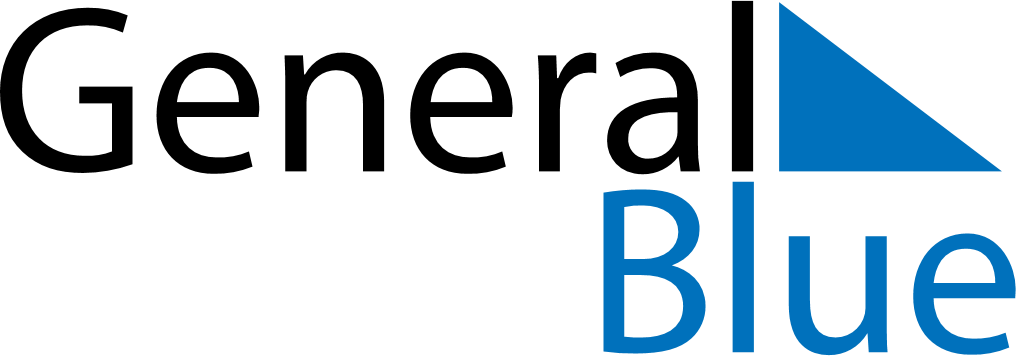 May 2027May 2027May 2027Cocos IslandsCocos IslandsSundayMondayTuesdayWednesdayThursdayFridaySaturday12345678910111213141516171819202122Hari Raya HajiHari Raya Haji (substitute day)232425262728293031